СОБРАНИЕ ДЕПУТАТОВ ВЕСЬЕГОНСКОГО РАЙОНАТВЕРСКОЙ ОБЛАСТИР Е Ш Е Н И Е г. Весьегонск     .2012                                                                                                            № В целях удовлетворения социальных потребностей населения Весьегонского района в качественном транспортном обслуживании, установления единых принципов организации и осуществления пассажирских перевозок, в соответствии с Федеральным законом от 06.10.2003г. № 131-ФЗ «Об общих принципах организации местного самоуправления в Российской Федерации» Собрание депутатов Весьегонского района решило:1. Утвердить Положение об организации транспортного обслуживания населения автомобильным пассажирским транспортом на территории муниципального образования Тверской области «Весьегонский район».	2. Контроль за исполнением настоящего решения возложить на зам. главы администрации района А.А. Ермошина.3. Опубликовать настоящее решение в газете «Весьегонская жизнь».4. Настоящее решение вступает в силу со дня его официального опубликования.           Глава района 			                               		А.В. ПашуковПриложение № 1  к  решению Собрания депутатов Весьегонского района№      от           2012г.П О Л О Ж Е Н И Еоб организации транспортного обслуживания населенияавтомобильным пассажирским транспортомна территории муниципального образования Тверской области «Весьегонский район» 	Настоящее Положение разработано в соответствии с Конституцией Российской Федерации,  Федеральным законом от 06.10.2003 № 131-ФЗ «Об общих принципах организации местного самоуправления в Российской Федерации», Законом Тверской области от 12.10.2010 г. № 75-ЗО «Об организации транспортного обслуживания населения автомобильным транспортом в Тверской области», постановлением Администрации Тверской области от 3.03.2011 г. № 93-па «Об утверждении Порядка проведения конкурса на право заключения договора на организацию перевозок по межмуниципальным маршрутам перевозок Тверской области», иными федеральными законами и иными нормативно-правовыми актами Российской федерации,  в целях удовлетворения социальных потребностей населения района в качественном транспортном обслуживании, установления единых принципов организации и осуществления пассажирских перевозок.1. Общие положения	1.1. Положение об организации транспортного обслуживания населения автомобильным пассажирским транспортом на территории района (далее – Положение) определяет организационные основы обслуживания населения пассажирским автомобильным транспортом на территории Весьегонского района в рамках регулярных перевозок.	1.2. Транспортное обслуживание населения на территории  Весьегонского района осуществляется в соответствии с федеральным законодательством, законодательством Тверской области, муниципальными правовыми актами органов местного самоуправления района. 2. Основные  понятия и определения	2.1. В настоящем Положении используются следующие понятия:	организация транспортного обслуживания – реализация комплекса организационных мероприятий, направленных на обеспечение безопасности перевозок и качественного удовлетворения потребностей населения Тверской области в перевозках;проездной документ – билет для проезда или документ на право проезда на льготных условиях и провоз багажа;	маршрут – установленный в процессе организации перевозок путь следования транспортных средств между начальным и конечными пунктами;	маршрут регулярных перевозок – предназначенный для осуществления перевозок пассажиров и багажа по расписаниям, путь следования транспортных средств от начального остановочного пункта через промежуточные остановочные пункты до конечного остановочного пункта, которые определены в установленном порядке;	объекты транспортной инфраструктуры – сооружения, производственно-технологические комплексы, предназначенные для обслуживания пассажиров и перевозчиков, а также для обеспечения работы транспортных средств;	заказчик пассажирских перевозок –  уполномоченный орган и (или) иное лицо, заключившее с перевозчиком договор на выполнение пассажирских перевозок;	остановочный пункт – место остановки транспортных средств по маршруту регулярных перевозок, оборудованное для посадки, высадки пассажиров и ожидания транспортных средств;	паспорт маршрута – документ установленной формы, определяющий основные характеристики маршрута регулярных перевозок;	регулярные перевозки – перевозки пассажиров и багажа по маршрутам регулярного сообщения;перевозки транспортом общего пользования – регулярные перевозки, при выполнении которых перевозчик в силу закона или иных правовых актов обязан осуществить перевозку по обращению любого гражданина за плату, рассчитанную исходя из утвержденных тарифов или на льготных условиях; коммерческие перевозки – регулярные перевозки, при выполнении которых перевозчик в силу закона или иных правовых актов обязан осуществить перевозку по обращению любого гражданина за плату, определяемую перевозчиком;	перевозчик – юридическое лицо, индивидуальный предприниматель, принявшие на себя по договору об организации перевозок пассажиров и багажа обязанность перевезти пассажира и доставить багаж в пункт назначения и выдать багаж управомоченному на его получение лицу;	путевой лист – документ, служащий для учета и контроля работы транспортного средства, водителя;	расписание  движения– график, устанавливающий время и интервалы прибытия транспортных средств в остановочный пункт либо отправления транспортных средств от остановочного пункта;социальный маршрут перевозок – межмуниципальный маршрут перевозок, имеющий особую значимость для обеспечения транспортной доступности для населения мест исполнения основных государственных и муниципальных услуг, включенный в перечень социальных маршрутов перевозок в соответствии с порядком, утвержденным Правительством Тверской области.	Основными принципами организации и осуществления транспортного обслуживания населения являются:	- безопасность выполнения пассажирских перевозок;	- качество транспортного обслуживания населения;	- доступность транспортных услуг для населения;	- гарантированность предоставления услуг транспортом общего пользования;	- сочетание муниципального регулирования и рыночных отношений в сфере транспортного обслуживания;	- создание единой транспортной инфраструктуры;	- равенство прав и обязанностей перевозчиков;	- ответственность органов местного самоуправления за обеспечение потребностей населения в транспортном обслуживании;	- контроль за соблюдением установленных условий выполнения регулярных перевозок.3. Полномочия органов местного самоуправления	3.1. Полномочия Собрания депутатов Весьегонского района:	- осуществление контроля за выполнением администрацией района полномочий по вопросам создания условий для предоставления транспортных услуг и организации транспортного обслуживания населения;	- взаимодействие с органами государственной власти Тверской области, иными органами власти по вопросам создания условий для предоставления транспортных услуг и организации транспортного обслуживания населения;	- регулирование иных вопросов в соответствии с действующим законодательством РФ.   	3.2. Полномочия администрации Весьегонского района:	- создание условий для предоставления транспортных услуг и организации транспортного обслуживания населения в соответствии с порядком, установленным законодательством Российской Федерации, нормативными правовыми актами Тверской области, настоящим Положением и иными муниципальными правовыми актами Весьегонского района;	- разработка, утверждение и реализация программ развития пассажирского транспорта на территории Весьегонского района;	- проведение конкурса на право заключения договора об организации перевозок пассажиров и багажа;	- осуществление контроля за соблюдением перевозчиками всех форм собственности условий договоров об организации перевозок пассажиров и багажа;- предусматривает перевозку на маршрутах регулярного сообщения льготных категорий граждан по единым социальным проездным билетам по утвержденным расписаниям движения автомобильного пассажирского транспорта;- при формировании бюджета муниципального района предусматривают финансирование для организации транспортного обслуживания населения в границах муниципального района;	- осуществление иных мероприятий, направленных на удовлетворение потребностей населения в транспортном обслуживании в рамках действующего законодательства РФ.4. Организация  транспортного обслуживания населения автомобильным транспортом4.1. Транспортное обслуживание населения маршрутным автомобильным транспортом осуществляется путем:- открытия постоянно действующих маршрутов регулярных сообщений автомобильного транспорта;- открытия временных и сезонных маршрутов регулярных сообщений автомобильного транспорта;- организации регулярных маршрутных перевозок автомобильным транспортом на постоянно действующих, временных и сезонных маршрутах;-   контроля за выполнением регулярных перевозок на маршрутах.Маршруты регулярного сообщения, пролегающие на территории Весьегонского района, составляют маршрутную сеть регулярного сообщения  Весьегонского района.4.2. Маршрутная сеть регулярного сообщения Весьегонского района предназначена для осуществления перевозок пассажиров на территории Весьегонского района.4.3. Маршрутная сеть регулярных сообщений Весьегонского района формируется и утверждается постановлением администрации района в соответствии с настоящим Положением.4.4. Администрация Весьегонского района, выступает заказчиком пассажирских перевозок и формирует заказ на выполнение перевозок пассажиров автомобильным транспортом на муниципальных маршрутах регулярных сообщений.4.5. Основой для формирования заказа являются данные, получаемые заказчиком пассажирских перевозок при обследовании и изучении пассажирских потоков на маршрутной сети регулярного сообщения.Полученный в результате обследований пассажиропотоков материал служит основанием для корректировки, как общей маршрутной сети регулярных сообщений, так и отдельных маршрутов регулярных сообщений, составления расписаний движения пассажирского автотранспорта, выбора типа автотранспортных средств, распределения их по маршрутам, определения остановочных пунктов (площадок) и используется для разработки мероприятий по улучшению транспортного обслуживания населения.4.6. При формировании заказа отдел коммунального хозяйства и дорожной деятельности администрации Весьегонского района:- определяет объем транспортной работы, общее количество маршрутов регулярных сообщений, их наименование и протяженность;- устанавливает необходимое количество и тип автотранспортных средств для каждого маршрута регулярного сообщения;4.7. Заказ на осуществление пассажирских перевозок автомобильным транспортом разрабатывается на срок до пяти лет и подлежит ежегодному уточнению или пересмотру исходя из степени изменяемости маршрутной сети регулярного сообщения и общей структуры пассажирских перевозок.4.8. Заказ на перевозку пассажиров автомобильным транспортом на маршрутах регулярных сообщений размещается на конкурсной основе в установленном законом порядке.4.9. Заказы на осуществление пассажирских перевозок размещаются посредством обязательного заключения договоров между заказчиком пассажирских перевозок и перевозчиком 4.10. Администрация Весьегонского района, по итогам конкурса среди перевозчиков на осуществление пассажирских перевозок, заключает с победителями конкурса договор на транспортное обслуживание населения.5. Организация маршрутов регулярного сообщения на территории  Весьегонского района5.1. Маршруты могут иметь разные режимы работы и подразделяться на постоянные, дополнительные, сезонные и временные.5.2. Решение об открытии маршрутов или об отсутствии оснований для открытий маршрута принимается постановлением администрации Весьегонского района.5.3. Открытие новых маршрутов осуществляется при наличии устойчивого пассажиропотока и (или) социальной потребности в пассажирских перевозок после обследования организуемого маршрута уполномоченной комиссией, созданной в соответствии с нормативным актом администрации  Весьегонского района (далее - комиссия).5.4. Открытие маршрута регулярного сообщения осуществляется по следующей процедуре:-  инициатором открытия маршрутов регулярного сообщения могут выступать администрация  Весьегонского района, юридические и физические лица.- инициатором открытия маршрута избирается трасса и составляется схема движения транспортных средств и вместе с заявкой об открытии маршрута представляется в администрацию  Весьегонского района.- рассмотрение заявки, комиссионное обследование дорожных условий и пассажиропотока по предлагаемому к открытию маршруту проводятся в течение 30 дней с момента поступления заявки при принятии администрацией Весьегонского района решения  о начале процедуры открытия маршрута.- состав комиссии по обследованию дорожных условий и пассажиропотока утверждается постановлением администрации Весьегонского района.- результаты комиссионного обследования дорожных условий оформляются актом, который подписывается всеми членами комиссии.- при отсутствии оснований для открытия маршрута администрация Весьегонского района извещает инициатора открытия маршрута не позднее 30 дней с момента поступления заявки об открытии маршрута.- открытие маршрута регулярного сообщения удостоверяется паспортом, который подлежит регистрации в реестре маршрутов регулярного сообщения. Оформление паспорта маршрута инициатором открытия маршрута осуществляется в течение 30 дней после комиссионного обследования.- маршрут считается открытым с момента его регистрации в реестре маршрутов регулярного сообщения. Регистрация маршрута в реестре маршрутов регулярного сообщения осуществляется администрацией Весьегонского района в  течение 10 дней с момента представления ему оформленного паспорта маршрута.5.5. Рассмотрение вопроса об открытии маршрута регулярного сообщения уполномоченными органами осуществляется в соответствии с правилами организации пассажирских перевозок на автомобильном транспорте.5.6. Изменение маршрута регулярного сообщения производится в порядке, предусмотренном для открытия маршрута.5.7. При изменении маршрута регулярного сообщения перевозчик, допущенный в установленном порядке к работе на маршруте, имеет преимущественное право на допуск к работе на измененном маршруте.5.8. Закрытие маршрута регулярного сообщения осуществляется по следующей процедуре.При наличии основания (оснований) для закрытия маршрута администрация Весьегонского района  по своей инициативе или по обращению заинтересованного лица (инициатора закрытия маршрута) принимает решение о начале процедуры закрытия маршрута и проводит комиссионное рассмотрение оснований закрытия маршрута.Состав комиссии по  рассмотрению оснований закрытия маршрута утверждается постановлением администрации Весьегонского района.Результаты рассмотрения оснований закрытия маршрута оформляются актом, который подписывается всеми членами комиссии.Решение о закрытии маршрута или об отсутствии оснований закрытия маршрута принимается администрацией Весьегонского района в соответствии с решением комиссии не позднее 30 дней с начала процедуры закрытия маршрута или с момента поступления обращения заинтересованного лица Маршрут считается закрытым, и движение транспортных средств по маршруту прекращается с момента внесения соответствующей записи в реестр маршрутов регулярного сообщения. 5.9. Основания закрытия маршрута регулярного сообщения:- отсутствие устойчивого пассажиропотока и (или) социальной потребности в перевозках;- оптимизация маршрутной сети;- отсутствие возможности обеспечить безопасность движения.5.10. Население должно быть информировано администрацией Весьегонского района об открытии, изменении и закрытии маршрутов регулярного сообщения не менее чем за десять дней до начала открытия, изменения или закрытия маршрута регулярного сообщения.6. Обеспечение доступности услуг пассажирского транспорта для населения6.1. Обеспечение доступности услуг пассажирского транспорта для населения достигается посредством применения тарифов и предоставлением льгот по проезду, в том числе права бесплатного проезда, установленных федеральными законами, законами и иными нормативными правовыми актами Тверской области, правовыми актами органов местного самоуправления.6.2. Для компенсации расходов, связанных с осуществлением регулярных перевозок с применением регулируемых тарифов и льгот по проезду пассажиров, перевозчикам предоставляются субсидии органом власти их установившим.7. Организация регулярных перевозок7.1. Перевозчик, допущенный в установленном настоящим Положением порядке на обслуживание муниципального маршрута регулярного сообщения, организует осуществление регулярных перевозок пассажиров.7.2. К регулярным перевозкам на маршрутах регулярных сообщений автомобильным транспортом допускаются юридические лица и индивидуальные предприниматели, удовлетворяющие требованиям по организации выполнения пассажирских перевозок, определенным действующим законодательством Российской Федерации.7.3. Администрация Весьегонского района рассматривает вопрос о возможности работы на маршруте регулярного сообщения каждого перевозчика при условии, что он удовлетворяет предъявляемым требованиям и имеет:- в собственности или ином законном владении подвижной состав, который по конструкции и техническому состоянию соответствует условиям работы на маршрутах регулярных сообщений, устанавливаемым заказчиком пассажирских перевозок;- в собственности или ином законном владении производственно-техническую базу для обеспечения выполнения пассажирских перевозок на маршрутах регулярных сообщений;- действующую лицензию на выполнение пассажирских перевозок.7.4. Тарифы, на основании которых определяется плата за перевозку пассажиров и багажа транспортом общего пользования, устанавливаются и изменяются ГУ РЭК Тверской области и Министерством транспорта Тверской области. Тарифы на перевозки пассажиров на коммерческих маршрутах устанавливаются перевозчиком. 7.5. Основаниями для заключения договора на выполнение пассажирских перевозок по маршруту (маршрутам) регулярного сообщения автомобильным транспортом являются:1) результаты конкурса на право заключения договора на выполнение пассажирских перевозок по маршруту (маршрутам) регулярного сообщения;2) выполнение пассажирских перевозок в случаях, предусмотренных настоящим Положением.7.6. Договор на выполнение пассажирских перевозок заключается на срок не менее 3 лет, если иное не установлено федеральным законодательством и иными законами Тверской области.7.7. Обязательными условиями договора на организацию перевозок по социальным маршрутам перевозок являются:а) предоставление льгот по провозной плате при перевозке пассажиров по межмуниципальным маршрутам перевозок Тверской области в соответствии с законодательством Российской Федерации и законодательством Тверской области;б) соответствие регулярности движения на маршрутах утвержденному расписанию движения вне зависимости от наполняемости автобусов;в) оснащение транспортных средств, на которых осуществляется перевозка пассажиров и багажа, бортовыми блоками, обеспечивающими передачу данных в единую систему позиционирования и мониторинга транспортных средств на территории Тверской области с использованием технологии ГЛОНАСС/GPS.7.8 Конкурс на право заключения договора на выполнение пассажирских перевозок по маршруту (маршрутам) регулярного сообщения (далее - конкурс) проводится в целях отбора перевозчиков, обеспечивающих лучшие условия перевозки пассажиров и багажа, является способом регулирования транспортного обслуживания для удовлетворения потребностей населения в безопасных и своевременных перевозках.7.9.Организатором конкурса является   администрация Весьегонского района в лице отдела коммунального хозяйства и дорожной деятельности.7.10. Организатор конкурса определяет условия проведения конкурса, формирует конкурсные предложения по каждому маршруту регулярного сообщения и принимает решение о проведении конкурса.7.11. Перевозки на маршруте регулярного сообщения осуществляются по расписанию, разрабатываемому перевозчиком. Расписание должно быть согласовано с администрацией Весьегонского района.7.12. Договор на выполнение временных пассажирских перевозок по маршруту (маршрутам) регулярного сообщения заключается без проведения конкурса в следующих случаях:1) признания конкурса несостоявшимся по причине подачи только одним лицом заявки на участие в конкурсе, если такая заявка признана соответствующей установленным при объявлении конкурса требованиям и условиям, или допуска к участию к участию в конкурсе только одного лица – с соответствующим лицом;2) необходимости обеспечения бесперебойного транспортного обслуживания предусмотренных п.п. 3 и 5 ч.5 ст. 9 Закона Тверской области от 12 октября 2010 г. № 75-ЗО,- на срок не более 90 дней;3) приостановление действия лицензии перевозчика, если лицензирование его деятельности по осуществлению перевозок по межмуниципальным маршрутам перевозок предусмотрено федеральным законодательством, - на срок до возобновления действий лицензии, но не более 90 дней;4)аннулирования лицензии перевозчика, если лицензирование его деятельности по осуществлению перевозок по межмуниципальным маршрутам перевозок предусмотрено федеральным законодательством, - на срок не более 90 дней;5)открытие нового межмуниципального маршрута перевозок – на срок не более 90 дней;6) признание первого конкурса, проведенного по основаниям, предусмотренным ч.5. ст. 9 Закона Тверской области от 12 октября 2010 г. № 75-ЗО, несостоявшимся по причинам отсутствия поданных конкурсных заявок, претендентов, допущенных к участию в конкурсе, либо отказа от заключения договора победителя конкурса и участника конкурса, предложившего лучшие условия исполнения договора, следующие после условий предложенных победителем конкурса, - на срок не более 90 дней.7.13 Перевозчики вправе вносить изменения в расписание движения по согласованию с администрацией  Весьегонского района.7.14. Перевозчик не вправе без предварительного согласования с администрацией Весьегонского района отменить назначенные по маршруту регулярного сообщения рейсы или изменить расписание движения.В случаях, когда выполнение рейсов по расписанию невозможно при возникновении независящих от перевозчика обстоятельств по неблагоприятным дорожным, погодно-климатическим или иным условиям, угрожающим безопасности движения или перевозки пассажиров и багажа, перевозчик обязан незамедлительно уведомить об этом администрацию района и население.7.15. Заказчик пассажирских перевозок вправе обязать перевозчика внести изменения в расписание движения на маршруте регулярного сообщения, если эти изменения продиктованы чрезвычайными обстоятельствами или их невозможно было предусмотреть заранее.7.16.  При возникновении чрезвычайных обстоятельств договорные отношения  между перевозчиками и администрацией района  на обслуживаемой маршрутной сети, могут быть временно приостановлены по решению администрации Весьегонского района для принятия мер по ликвидации бедствий и их последствий.7.17.  Размещение и обустройство объектов транспортной инфраструктуры на маршрутах регулярного сообщения осуществляется уполномоченными органами в соответствии с их компетенцией.7.18.  Транспортные средства, работающие  на маршрутах регулярных сообщений, должны иметь внешнее и внутреннее оформление, указывающее на вид и условия выполняемых перевозок, а также таблички с надписью о наименовании маршрута и номера маршрута, устанавливаемые на переднее, левое боковое и заднее стекла транспортного средства.7.19. Запрещается выполнение регулярных перевозок без заключения соответствующего договора с администрацией Весьегонского  района на муниципальных маршрутах регулярных сообщений.7.20. Запрещается выполнять перевозки пассажиров и багажа по истечении срока действия или при досрочном прекращении договора об организации перевозок пассажиров и багажа.7.21.  Выполнение регулярных перевозок без заключения соответствующего договора с администрацией Весьегонского  района  и использование объектов транспортной инфраструктуры, размещенных на маршрутах регулярного сообщения, без согласования с уполномоченным органом влечет ответственность перевозчиков в соответствии с действующим законодательством РФ.8. Обязанности перевозчика при  организации регулярных перевозок	 8.1. Обеспечивать перевозку пассажиров и багажа по установленному маршруту и расписанию.8.2. Обеспечивать соответствие вида транспортных средств виду перевозок с учетом дорожных и природно-климатических условий.8.3. Обеспечивать соблюдение условий договора об организации перевозок пассажиров и багажа.8.4. Обеспечивать соответствие количества пассажиров вместимости транспортного средства, предусмотренной техническими характеристиками транспортного средства или правилами осуществления конкретных видов перевозок.8.5. Обеспечивать диспетчеризацию работы транспортных средств на маршруте регулярного сообщения в соответствии с расписанием движения и настоящим Положением.8.6. Обеспечивать исполнение установленной федеральным законом обязанности по страхованию гражданской ответственности владельцев транспортных средств.8.7. Обеспечивать соответствие технического состояния транспортных средств требованиям безопасности дорожного движения и не допускать транспортные средства к эксплуатации при наличии у них неисправностей, угрожающих безопасности дорожного движения.8.8. Организовывать и проводить с привлечением работников органов здравоохранения предрейсовые медицинские осмотры водителей, мероприятия по совершенствованию водителями навыков оказания доврачебной медицинской помощи пострадавшим в дорожно-транспортных происшествиях.8.9. Создавать условия для повышения квалификации водителей и других работников, обеспечивающих безопасность дорожного движения.8.10. Соблюдать установленный законодательством Российской Федерации режим труда и отдыха водителей.8.11. Организовывать работу водителей в соответствии с требованиями, обеспечивающими безопасность дорожного движения.8.12. Анализировать и  устранять причины дорожно-транспортных происшествий и нарушений правил дорожного движения с участием принадлежащих им транспортных средств.8.13. Обеспечивать беспрепятственный допуск представителей контролирующих органов при предъявлении соответствующего распоряжения (приказа) к транспортным средствам и объектам, используемым при транспортном обслуживании населения.8.14. Выполнять требования и предписания уполномоченных и контролирующих органов.9. Контроль за выполнением регулярных перевозок9.1. Контроль за транспортной деятельностью в соответствии с действующим законодательством осуществляется администрацией Весьегонского района, органами ГИБДД, органами УГАДН и иными уполномоченными органами.9.2 Перевозчики несут ответственность за невыполнение требований настоящего Положения и нормативно-правовых актов, регулирующих деятельность автомобильного транспорта в соответствии с действующим законодательством РФ.9.3  Решение администрации Весьегонского района в отношении исполнения юридическими лицами и предпринимателями без образования юридического лица требований условий работы на маршрутах регулярных сообщений могут быть обжалованы в суд в порядке, установленном законодательством РФ. Об утверждении Положения об организации транспортного обслуживания населения автомобильным пассажирским транспортом на территории муниципального образованияТверской области «Весьегонский район»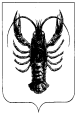 